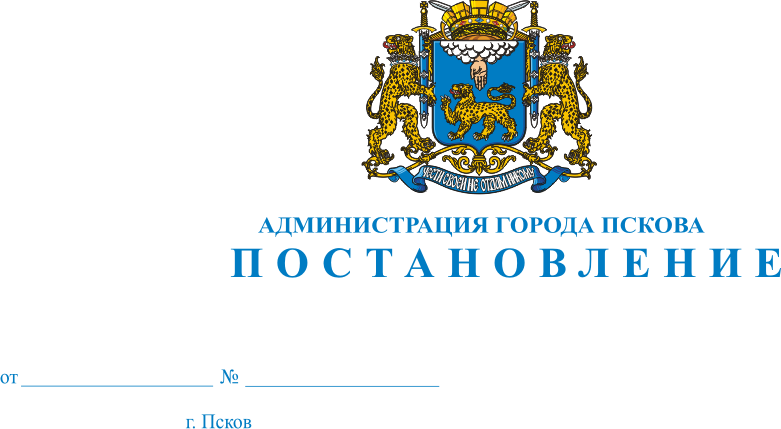 О внесении изменений в постановление Администрации города Пскова от 01.03.2021 № 219 «Об утверждении Плана мероприятий по реализации Стратегии развития города Пскова до 2030 года»В целях повышения эффективности управления социально-экономическим развитием города Пскова и реализации Стратегии развития города Пскова до 2030 года, утвержденной Решением Псковской городской Думы от 25.12.2020 № 1411, руководствуясь статьями 32, 34 Устава муниципального образования «Город Псков», Администрация города ПсковаПОСТАНОВЛЯЕТ:1. Внести в приложение «План мероприятий по реализации Стратегии развития города Пскова до 2030 года» к постановлению Администрации города Пскова от 01.03.2021 № 219 «Об утверждении Плана мероприятий по реализации Стратегии развития города Пскова до 2030 года» следующие изменения:1) в таблице «Мероприятия, обеспечивающие достижение долгосрочных целей Стратегии» пункта 2 в разделе «Задача 1.1.1. Снижение уровня смертности»:а) строку 1.1.1.3. изложить в следующей редакции:«»;б) после строки 1.1.1.3. дополнить строкой 1.1.1.4. следующего содержания: «».2. Настоящее постановление вступает в силу со дня его официального опубликования.3. Опубликовать настоящее постановление в газете «Псковские новости» и разместить на официальном сайте муниципального образования «Город Псков» в сети Интернет.4. Контроль за исполнением настоящего постановления возложить на заместителя Главы Администрации города Пскова Волкова П.В.Глава Администрациигорода Пскова                                                                                         Б.А. Елкин1.1.1.3.Обеспечение высокого уровня охвата социально уязвимых групп населения мерами социальной защитыПредоставление мер социальной поддержки и дополнительных социальных гарантий отдельным категориям граждан. 1 - 3 этапыКоличество инвалидов Великой Отечественной войны, участников Великой Отечественной войны, ветеранов Великой Отечественной войны из числа лиц, награжденных знаком «Жителю блокадного Ленинграда», вдов (вдовцов) погибших (умерших) инвалидов и участников Великой Отечественной войны, тружеников тыла, узников, которым оказана материальная помощь, чел.2020 - 27452021 - 23172022 - 19652023 - 16652024 - 14152025 - 6612030 - 246Областной бюджет Местный бюджетМуниципальная программа «Поддержка отдельных категорий граждан и общественных организаций, содействие укреплению общественного здоровья», Государственная программа Псковской области «Социальная поддержка граждан и реализация демографической политики»2021 - 2030Отдел бухгалтерского учета и отчетности Администрации города Пскова, Финансовое управление Администрации города Пскова, Комитет социально-экономического развития Администрации города Пскова1.1.1.4.Обеспечение социального равенства, формирование доступной среды жизнедеятельности для инвалидовРеализация мероприятий (проектов) с учетом обеспечения доступной среды для инвалидов и других маломобильных групп населения для их беспрепятственного доступа, самостоятельного и независимого передвижения по территории социально значимых объектов и мест предоставления услуг в городе Пскове1 - 3 этапыДоля предложений (согласований) общественных организаций инвалидов (ВОИ, ВОС, ВОГ, ВОРДИ), учтенных в проектах по формированию безбарьерной городской среды, ежегодно - не менее 90%Областной бюджет
Местный бюджетМуниципальные программы города Пскова, имеющие социальную направленность, программы, направленные на развитие сфер жилищно-коммунального хозяйства, дорожного хозяйства и благоустройства территорий, в том числе общественных пространствГосударственная программа Псковской области «Доступная среда для инвалидов и иных маломобильных групп населения»2021-2030Управление городского хозяйства Администрации города Пскова, Управление культуры Администрации города Пскова, Управление образования Администрации города Пскова, Комитет по физической культуре, спорту и делам молодежи Администрации города Пскова, Комитет по реализации программ приграничного сотрудничества и туризму Администрации города Пскова, Управление по градостроительной деятельности Администрации города Пскова (МКУ «Стройтехнадзор»),Территориальный отдел г. Пскова Комитета по социальной защите Псковской области 